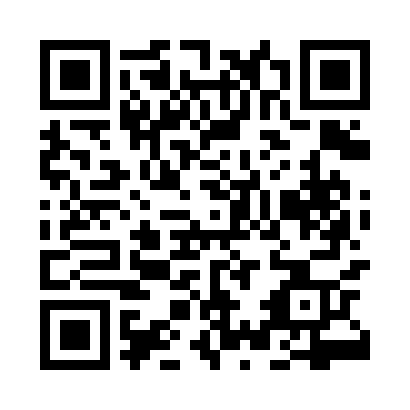 Prayer times for Besoniai, LithuaniaWed 1 May 2024 - Fri 31 May 2024High Latitude Method: Angle Based RulePrayer Calculation Method: Muslim World LeagueAsar Calculation Method: HanafiPrayer times provided by https://www.salahtimes.comDateDayFajrSunriseDhuhrAsrMaghribIsha1Wed3:055:401:226:349:0411:302Thu3:045:381:216:359:0611:313Fri3:035:351:216:369:0811:324Sat3:025:331:216:379:1011:335Sun3:015:311:216:399:1211:346Mon3:015:291:216:409:1411:347Tue3:005:271:216:419:1611:358Wed2:595:251:216:429:1811:369Thu2:585:231:216:439:2011:3710Fri2:575:211:216:449:2211:3811Sat2:565:191:216:469:2411:3812Sun2:555:171:216:479:2611:3913Mon2:555:151:216:489:2811:4014Tue2:545:131:216:499:3011:4115Wed2:535:111:216:509:3111:4216Thu2:535:091:216:519:3311:4317Fri2:525:081:216:529:3511:4318Sat2:515:061:216:539:3711:4419Sun2:505:041:216:549:3911:4520Mon2:505:021:216:559:4011:4621Tue2:495:011:216:569:4211:4622Wed2:494:591:216:579:4411:4723Thu2:484:581:216:589:4611:4824Fri2:484:561:216:599:4711:4925Sat2:474:551:217:009:4911:5026Sun2:474:541:227:019:5011:5027Mon2:464:521:227:019:5211:5128Tue2:464:511:227:029:5311:5229Wed2:454:501:227:039:5511:5230Thu2:454:491:227:049:5611:5331Fri2:444:471:227:059:5811:54